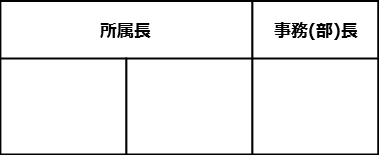 応募者氏名(ふりがな）応募者氏名(ふりがな）応募者氏名(ふりがな）EメールEメール所属所属所属職名職名プロジェクト名称プロジェクト名称プロジェクト名称利用期間利用期間利用期間令和4年　　4月　　1日 ~ 令和5年　　3月　　31日令和4年　　4月　　1日 ~ 令和5年　　3月　　31日(1回あたりの）　　　　　　　　　　　　　　想定利用人数(1回あたりの）　　　　　　　　　　　　　　想定利用人数　　　　   名程度他学部(研究科）学生の参加可否他学部(研究科）学生の参加可否他学部(研究科）学生の参加可否他学部(研究科）学生の参加可否他学部(研究科）学生の参加可否□事前申請無しで自由に参加可能事前申請無しで自由に参加可能事前申請無しで自由に参加可能□プロジェクト開始前の参加学生募集時に面談等で参加可能プロジェクト開始前の参加学生募集時に面談等で参加可能プロジェクト開始前の参加学生募集時に面談等で参加可能□その他その他（　　　　　　　　　　　　　　　　　　　　　　　　　　　　　　　　　　　　　　　　　　　）（　　　　　　　　　　　　　　　　　　　　　　　　　　　　　　　　　　　　　　　　　　　）（　　　　　　　　　　　　　　　　　　　　　　　　　　　　　　　　　　　　　　　　　　　）（　　　　　　　　　　　　　　　　　　　　　　　　　　　　　　　　　　　　　　　　　　　）（　　　　　　　　　　　　　　　　　　　　　　　　　　　　　　　　　　　　　　　　　　　）（　　　　　　　　　　　　　　　　　　　　　　　　　　　　　　　　　　　　　　　　　　　）（　　　　　　　　　　　　　　　　　　　　　　　　　　　　　　　　　　　　　　　　　　　）（　　　　　　　　　　　　　　　　　　　　　　　　　　　　　　　　　　　　　　　　　　　）アクトを活動拠点としてどのように利用するか(複数回答可）アクトを活動拠点としてどのように利用するか(複数回答可）アクトを活動拠点としてどのように利用するか(複数回答可）アクトを活動拠点としてどのように利用するか(複数回答可）アクトを活動拠点としてどのように利用するか(複数回答可）アクトを活動拠点としてどのように利用するか(複数回答可）□常時ワークショップ等で利用　　常時ワークショップ等で利用　　常時ワークショップ等で利用　　□活動報告を定期的に掲示活動報告を定期的に掲示活動報告を定期的に掲示＊想定している展示・装飾（　　　　　　　　　　　　　　　　　　　　　　　　　　　　　　　　　　　　　　　　　　　）＊想定している展示・装飾（　　　　　　　　　　　　　　　　　　　　　　　　　　　　　　　　　　　　　　　　　　　）＊想定している展示・装飾（　　　　　　　　　　　　　　　　　　　　　　　　　　　　　　　　　　　　　　　　　　　）＊想定している展示・装飾（　　　　　　　　　　　　　　　　　　　　　　　　　　　　　　　　　　　　　　　　　　　）＊想定している展示・装飾（　　　　　　　　　　　　　　　　　　　　　　　　　　　　　　　　　　　　　　　　　　　）＊想定している展示・装飾（　　　　　　　　　　　　　　　　　　　　　　　　　　　　　　　　　　　　　　　　　　　）□講師、院生等のスタッフの常駐講師、院生等のスタッフの常駐講師、院生等のスタッフの常駐□その他その他（　　　　　　　　　　　　　　　　　　　　　　　　　　　　　　　　　　　　　　　　　　　）（　　　　　　　　　　　　　　　　　　　　　　　　　　　　　　　　　　　　　　　　　　　）（　　　　　　　　　　　　　　　　　　　　　　　　　　　　　　　　　　　　　　　　　　　）（　　　　　　　　　　　　　　　　　　　　　　　　　　　　　　　　　　　　　　　　　　　）（　　　　　　　　　　　　　　　　　　　　　　　　　　　　　　　　　　　　　　　　　　　）（　　　　　　　　　　　　　　　　　　　　　　　　　　　　　　　　　　　　　　　　　　　）（　　　　　　　　　　　　　　　　　　　　　　　　　　　　　　　　　　　　　　　　　　　）（　　　　　　　　　　　　　　　　　　　　　　　　　　　　　　　　　　　　　　　　　　　）学生キャプテンについて　（学生プロジェクトは必須）　※教職員、企業プロジェクトは任意学生キャプテンについて　（学生プロジェクトは必須）　※教職員、企業プロジェクトは任意学生キャプテンについて　（学生プロジェクトは必須）　※教職員、企業プロジェクトは任意学生キャプテンについて　（学生プロジェクトは必須）　※教職員、企業プロジェクトは任意学生キャプテンについて　（学生プロジェクトは必須）　※教職員、企業プロジェクトは任意氏名氏名氏名氏名所属学部学年学年学年プロジェクトアドバイザー（外部パートナー）プロジェクトアドバイザー（外部パートナー）プロジェクトアドバイザー（外部パートナー）プロジェクトアドバイザー（外部パートナー）プロジェクトアドバイザー（外部パートナー）氏名氏名氏名氏名企業職名職名職名